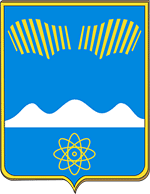 АДМИНИСТРАЦИЯ ГОРОДА ПОЛЯРНЫЕ ЗОРИ С ПОДВЕДОМСТВЕННОЙ ТЕРРИТОРИЕЙПОСТАНОВЛЕНИЕ«____» ноября 2023 г.								№____Об организации и проведении конкурса «Народное признание»С целью выявления активных и целеустремлённых людей в каждой сфере общественной жизни муниципального образования город Полярные Зори с подведомственной территорией п о с т а н о в л я ю:1. Утвердить Положение о конкурсе «Народное признание» согласно Приложению № 1.2. Утвердить состав конкурсной комиссии конкурса «Народное признание» согласно Приложению 2.3. Контроль за выполнением настоящего постановления возложить на заместителя главы города Полярные Зори Семичева В.Н.4. Постановление вступает в силу со дня его официального опубликования.Глава города Полярные Зорис подведомственной территорией					          М.О. ПуховПравовой отдел____________________ Семичев В.Н.  ____________________1-в дело, 1-ОКСиМП, Приложение № 1УТВЕРЖДЕНОпостановлением администрациигорода Полярные Зориот «____» ноября  2023 г. № _____ПОЛОЖЕНИЕ
о конкурсе «Народное признание»Общие положенияНастоящее Положение определяет порядок проведения конкурса «Народное признание» (далее – Конкурс) в г.Полярные Зори. Конкурс является приоритетным мероприятием по поддержке, созданию и развитию городских сообществ.Конкурс – общегородское социально-значимое мероприятие. Организаторами Конкурса являются: Фонд поддержки социально-экономического развития муниципального образования города Полярные Зори с подведомственной территорией (фонд «Атомград»), ООО "Центр социальных проектов "Белый Дом", при участии Концерна «Росэнергоатом», и в партнерстве с коммерческими и некоммерческими организациями г.Полярные Зори, при поддержке органов государственной власти.Выдвигать кандидатов для участия в Конкурсе может организация любой организационно-правовой формы, зарегистрированная и осуществляющая свою деятельность на территории муниципального образования город Полярные Зори с подведомственной территорией, а также физическое лицо путем представления своей или любой другой кандидатуры.В Конкурсе участвуют физические лица, постоянно осуществляющие экономическую, социальную, творческую, учебную, спортивную, общественную или иную деятельность в организациях всех форм собственности (далее - организации), расположенных на территории муниципального образования, достигшие значительных результатов в своей сфере деятельности, обладающие высокими моральными качествами.Основанием для участия в Конкурсе являются успехи и достижения кандидатов:- в производственной и социальной сфере, в научной деятельности, в обеспечении существенного улучшения результатов деятельности учреждения, предприятия, организации;- в активном вовлечение населения в культурную жизнь города;- в качественном оказании различного вида услуг;- активная общественная деятельность, не связанная с выполнением прямых должностных обязанностей по основному месту работы;- активная благотворительная деятельность, выраженная в оказании регулярной и существенной благотворительной помощи;- иные заслуги, достижения, влияющие на развитие и благосостояние города.Конкурс проводится по следующим сферам:1) Туристическая отрасль и краеведение2) СМИ3) Здравоохранение4) Работа с молодежью и молодежными движениями5) Образование (высшее, среднее и т.д.)6) Экология7) Бизнес и предпринимательство8) ЖКХ9) Культура и искусство10) Безопасность и правопорядок11) Сельское хозяйство12) Промышленность13) Социальная работа14) Спорт15) Сфера досуга, услуги населению16) Транспорт17) Муниципальная и госслужба18) Общественные движения и НКО19) Военно-патриотические организации20) Атомная энергетикаПорядок и сроки проведения Конкурса2.1. Рассмотрение и отбор кандидатов Конкурса осуществляется конкурсной комиссией, которая назначается главой города Полярные Зори с подведомственной территорией.2.2. В состав конкурсной комиссии могут входить члены ветеранских, молодежных, патриотических и иных общественных организаций, представители органов государственной власти, политических партий, и иных городских сообществ. 2.3. Выдвижение кандидатов на Конкурс осуществляется с 01 октября по 15 ноября включительно.2.4. Выдвижение кандидатов на Конкурс осуществляется следующим образом:2.4.1. На сайте Конкурса каждый желающий может заполнить анкету, в которой указываются кандидаты на Конкурс в разных номинациях, в первую очередь – в профессиональной сфере заполняющего анкету.2.4.2. Бумажные анкеты, а также флаеры с QR-кодом на онлайн анкету для голосования можно получить в Администрации города, а также у руководителей профильных учреждений и предприятий города. 3. Вернуть заполненные анкеты необходимо в ОП для обработки не позднее 15 ноября.4. Анонимные анкеты не принимаются. 5. В анкете Конкурса указываются следующие данные кандидатов: фамилия, имя, отчество; место работы с указанием занимаемой должности. 6. Конкурсная комиссия не позднее 30 ноября определяет не более трех финалистов в каждой номинации конкурса «Народное признание».Решение принимается по количеству упоминаний кандидатов в заполненных анкетах простым большинством голосов, оформляется протоколом.При необходимости комиссия может запрашивать дополнительные документы и сведения по предложенным кандидатурам. Решение конкурсной комиссии оформляется постановлением администрации города Полярные Зори.7. По итогам Конкурса победители награждаются дипломами с присвоением соответствующего звания, а фотографии победителей Конкурса размещаются в средствах массовой информации («Городское время», «Энергия плюс»).Приложение № 2УТВЕРЖДЕНОпостановлением администрациигорода Полярные Зориот «____» ноября  2023 г. № _____Состав конкурсной комиссии конкурса «Народное призвание»Пухов Максим Олегович – глава города Полярные Зори с подведомственной территорией, председатель конкурсной комиссии;Суслова Марина Юрьевна – заместитель председателя конкурсной комиссии.Члены конкурсной комиссии:Зиненкова Ольга Владимировна– начальник отдела образования; Королева Наталья Юрьевна - депутат городского Совета депутатов (по согласованию);Кутузов Игорь Олегович – заместитель директора по управлению персоналом директора филиала АО «Концерн Росэнергоатом» «Кольская атомная станция» (по согласованию);Махунова Анна Сергеевна, исполнительный секретарь Полярнозоринского местного отделения ВПП «ЕДИНАЯ РОССИЯ» (по согласованию);Мельник Юрий Петрович – председатель Совета депутатов г. Полярные Зори;Прусакова Наталья Ивановна - руководитель приемной Общественного Совета Госкорпорации «Росатом» в городе Полярные Зори (по согласованию);Савицкая Ольга Ивановна - главный редактор муниципального бюджетного учреждения «Редакция газеты «Городское время»;Семичев Вячеслав Николаевич – заместитель главы города Полярные Зори.